Big 3 Warm Up 02/28/19Word of the Day: EvenfallNounDefinition: The beginning of evening; twilight; dusk.Example Sentence: When he came home at evenfall he often showed his brothers and sisters the tips he earned from working as a waiter at the restaurant downtown.8th Grade Social Studies Trivia:How much money did James Monroe pay to purchase Florida from Spain?Picture ResponseWrite a two to three sentence interpretation of the image.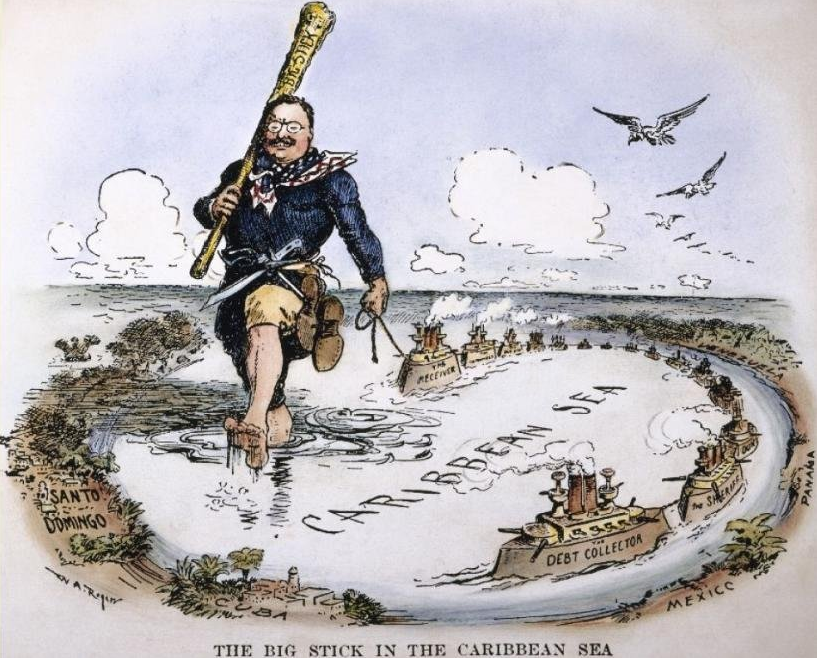 Quote of the DayThose who do not remember the past are condemned to repeat it. 
Monroe was able to buy Florida for $5 million. Monroe had started talks with Spain about Florida while he was James Madison’s secretary of state in 1815. After violence in the region and a flurry of diplomacy, Adams helped negotiate a deal for Monroe where the U.S. would pay off damage claims made by Spain during the violence. 